Приложение 14к постановлениюадминистрации города от ____________ № _________ «Приложение 2к постановлениюадминистрации города от 18.02.2016 № 96СХЕМАразмещения рекламных конструкцийв зоне особого значения – исторической части города Красноярскапо улице Перенсона в Центральном районеМасштаб 1:5000   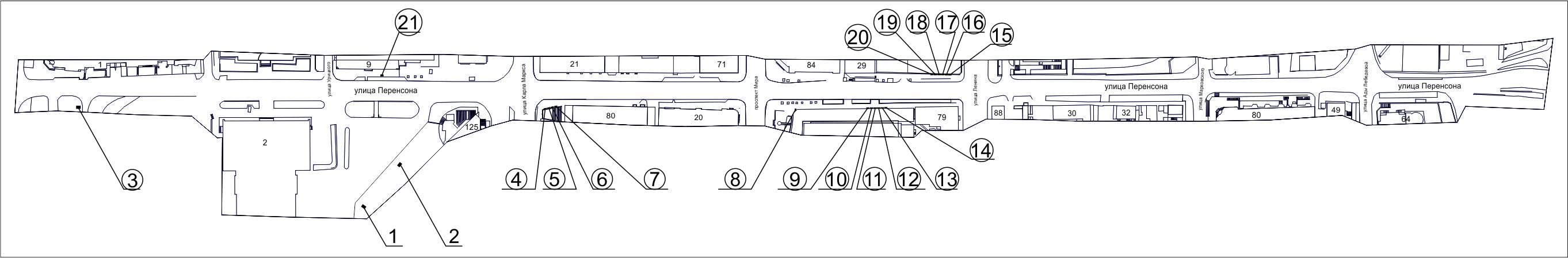 Примечания:Сведения о рекламных местах указываются в паспортах рекламных мест.»Номерна схемеАдрес рекламного местаТип конструкции1Ул. Перенсона, с южной стороны здания по ул. К. Маркса, 125, 1-я конструкциярекламная конструкция, выполненная по индивидуальному проекту2Ул. Перенсона, с южной стороны здания по ул. К. Маркса, 125, 2-я конструкциярекламная конструкция, выполненная по индивидуальному проекту3Ул. Перенсона, 1, на противоположной стороне дорогищитовая конструкция с размером информационного поля 3,7 м х 2,7 м (ситиборд)4Ул. Перенсона, 18/улица Карла Маркса, 80, 4-я конструкциястенд с размером информационного поля 1,5 м x 1,5 м5Ул. Перенсона, 18/улица Карла Маркса, 80, 3-я конструкциястенд с размером информационного поля 1,5 м x 1,5 м6Ул. Перенсона, 18/улица Карла Маркса, 80, 2-я конструкциястенд с размером информационного поля 1,5 м x 1,5 м7Ул. Перенсона, 18/улица Карла Маркса, 80, 1-я конструкциястенд с размером информационного поля 1,5 м x 1,5 м8Ул. Перенсона, 22указатель городской системы ориентирования с размерами информационного поля – по длине от 0,835 м до 1,2 м, по высоте от 0,265 м до 1,8 м9Ул. Перенсона, 22, 1-я конструкциястенд с размером информационного поля 1,5 м x 1,5 м10Ул. Перенсона, 22, 2-я конструкциястенд с размером информационного поля 1,5 м x 1,5 м11Ул. Перенсона, 22, 3-я конструкциястенд с размером информационного поля 1,5 м x 1,5 м12Ул. Перенсона, 22, 4-я конструкциястенд с размером информационного поля 1,5 м x 1,5 м13Ул. Перенсона, 22, 5-я конструкциястенд с размером информационного поля 1,5 м x 1,5 м14Ул. Перенсона, 22, 6-я конструкциястенд с размером информационного поля 1,5 м x 1,5 м15Ул. Перенсона, 29, 1-я конструкциястенд с размером информационного поля 1,5 м x 1,5 м16Ул. Перенсона, 29, 2-я конструкциястенд с размером информационного поля 1,5 м x 1,5 м17Ул. Перенсона, 29, 3-я конструкциястенд с размером информационного поля 1,5 м x 1,5 м18Ул. Перенсона, 29, 4-я конструкциястенд с размером информационного поля 1,5 м x 1,5 м19Ул. Перенсона, 29, 5-я конструкциястенд с размером информационного поля 1,5 м x 1,5 м20Ул. Перенсона, 29, 6-я конструкциястенд с размером информационного поля 1,5 м x 1,5 м21Ул. Перенсона, 9рекламная конструкция, выполненная по индивидуальному проекту